    ( فرم ب )                                                                                                                  بسمه تعالی           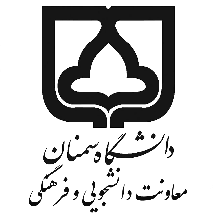                            ارائه برنامه انجمن علمی دانشجویینام دانشكده:  مهندسی شیمی،نفت و گاز	    انجمن علمي:  مهندسی شیمی                                                       سطح برگزاری برنامه: کشوريعنوان برنامه:  کارگاه آموزشي نقشه خواني فرايندي صنعتيهمايش 	كنفرانس   مسابقه  سمينار   جشنواره  كارگاه آموزشي  نمايشگاه  سخنراني  نشست تخصصي  بازديد علمي  ساير ردیفاطلاعات اوليه1زمان برگزاري : روزهاي پنجشنبه و جمعه      تاريخ شروع دوره: از 27 آبان ماه             ساعت: 14 الي 162حاميان (قطعي)/میزان حمایت :3نام دبیر انجمن و مسئول برگزاری برنامه:  نازنين عباسي خاک                          تلفن همراه :     09134427440  زمانبندی اجرای برنامه:اين کارگاه آموزشي از تاريخ 27 آبان 1400 در روزهاي پنجشنبه و جمعه ساعت 14 الي 16 به مدت 20 ساعت برگزار مي گردد.اقلام درخواستی:اقدامات مورد نیاز :اینجانب استاد مشاورانجمن دکتر مريم خواجه نوري مسئولیت برنامه مطابق بخش 1-4 ماده 3  دستورالعمل انجمن های علمی دانشجویی دانشگاه سمنان را بر عهده میگیرم.